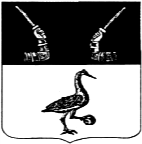 Администрация муниципального образованияПриозерский муниципальный район Ленинградской областиП О С Т А Н О В Л Е Н И Еот      августа 2019  года  №  В соответствии с  п. 4 ст. 158  Жилищного кодекса Российской Федерации,  соглашением № 13 от 14 декабря 2018 года  между администрацией муниципального образования Приозерский муниципальный район и администрацией  муниципального образования  Кузнечнинское городское поселение  по передаче полномочий по установлению размера платы за содержание жилого помещения  для населения, отсутствием решений собственников при проведении общих собраний собственников жилых помещений многоквартирных домов муниципального образования  Кузнечнинское городское поселение, Уставом муниципального образования Приозерский муниципальный район Ленинградской области администрация муниципального образования Приозерский муниципальный район Ленинградской области ПОСТАНОВЛЯЕТ:1. Установить размер платы   за содержание жилого помещения для нанимателей  жилых помещений по договорам социального найма, договорам найма жилых помещений муниципального жилищного фонда и для собственников  помещений в многоквартирном доме, не принявших решение об установлении размера платы за содержание жилого помещения, по  муниципальному образованию Кузнечнинское городское поселение (Приложение).2.  Отделу по информации, печати, телекоммуникациям, общественным и внешним связям  настоящее постановление разместить на официальном сайте администрации муниципального образования Приозерский муниципальный  район Ленинградской области и опубликовать   в средствах массовой информации.3. Настоящее постановление вступает в силу с даты  опубликования и распространяется на правоотношения, возникшие с 01.08.2019.4. Контроль за исполнением настоящего постановления возложить на заместителя главы администрации по городскому и жилищно-коммунальному хозяйству Глумилину Н.В. Глава   администрации                                                                                                          А.Н. Соклаков Разослано: дело-2, ОКХ-1, КФ-1, поселения-1, УО  -1,  ТУ ЕИРЦ ЛО-1, ОИПТОиВС-1, районная библиотека.-1, СМИ-1.Приложениек постановлению администрации муниципального образования Приозерский муниципальный район Ленинградской областиот __ ________ 2019 года № __ Размер платы за содержание жилого помещения в многоквартирном доме   для нанимателей жилых помещений по договорам социального найма и для  собственников жилых помещений, не принявших решение об установлении размера платы за содержание жилого помещения в многоквартирном доме в муниципальном образовании Кузнечнинское городское поселениеУправляющая организация  ООО «Кузнечное сервис»Об установлении размера платы за содержание жилого помещения для нанимателей  жилых помещений по договорам социального найма и для собственников жилых  помещений в многоквартирном доме, не принявших решение об установлении размера платы за содержание жилого помещения, по  муниципальному образованию  Кузнечнинское городское поселение№ п/пАдресСодержание жилого помещения(руб./кв.м.)№ п/пАдресСодержание жилого помещения(руб./кв.м.)пгт. Кузнечное1ул. Гагарина, д. 620,792Приозерское шоссе, д. 518,86